GRUPA II , 3-latki MYSZKA MIKINauczycielki: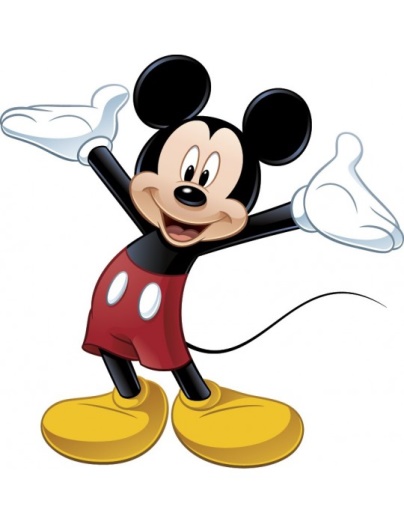 mgr Dorota Michalskamgr Aleksandra Chmaramgr Patrycja Kurpiel- MałeckaZofia Al  MadanatBeniamin BielskiPiotr BiernatKarolina BludasGrzegorz BobelJan BobelAnastazja KarpińskaJeremi Kubiak- PasekGabriela LoduchowskaNikodem MarekHanna MasłowskaZuzanna MazurekPatrycja MichalczukRoma NowakowskaMaja PawlukianiecAmelia SzwalecMichał TomczykMarek WołoncewiczWeronika WójcikAleksandra Żak